ИНФОРМАЦИЯ ДЛЯ РОДИТЕЛЕЙ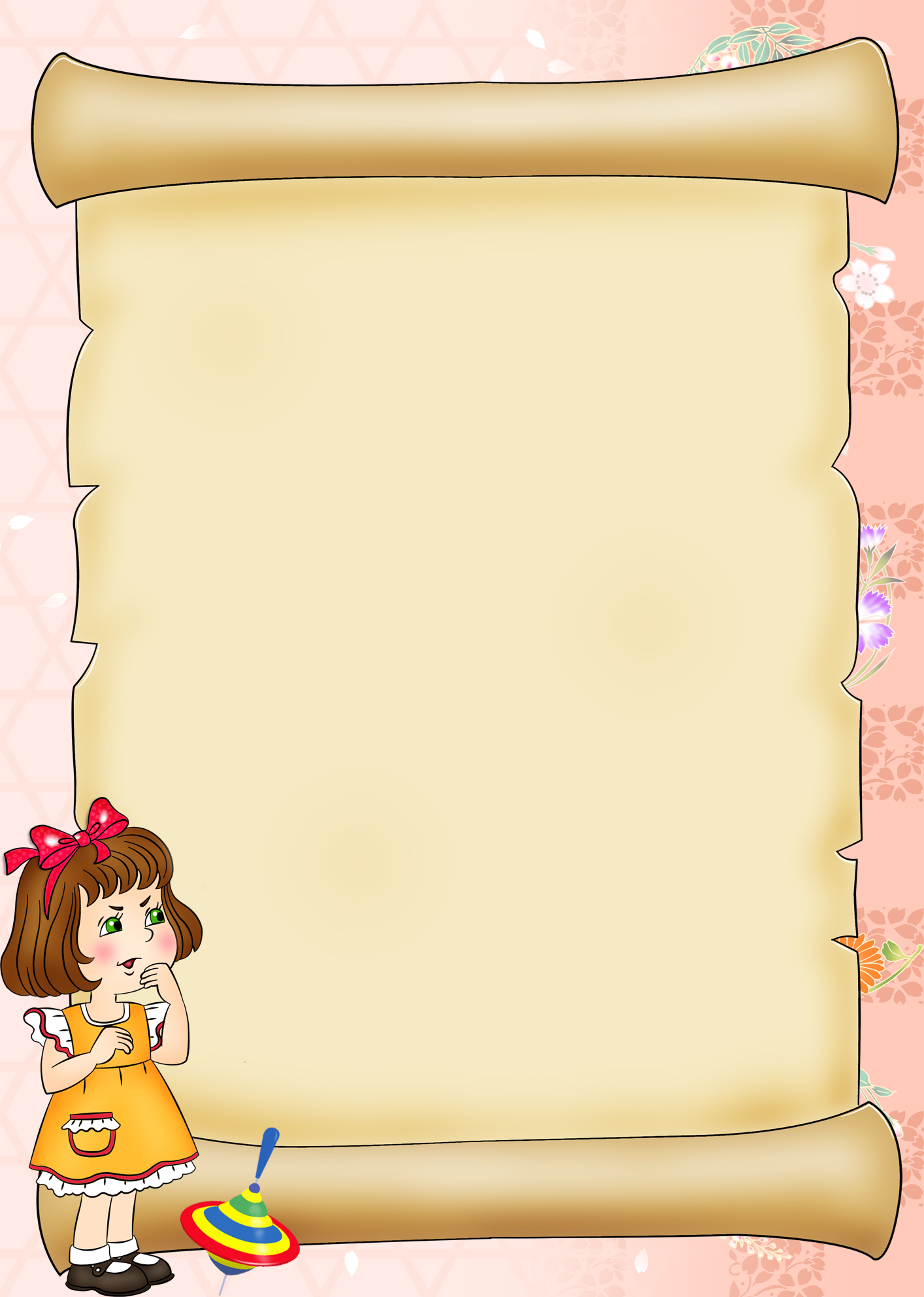 о расходах на одного ребенка и родительской платев детском саду № 1 «Колокольчик»Расходы в детском саду в год в расчете на 1-го ребенка составляют в 2020 году:- краевой бюджет (оплата труда сотрудников детского сада, приобретение учебных пособий, средств обучения, игр, игрушек – 63 673 рублей;- местный бюджет (расходы по содержанию зданий, оплату коммунальных услуг детского сада, оплата части расходов на питание воспитанников, включая льготные категории, установленные законодательством) – 33 458 рублей;- родительская плата (включает только частичную оплату питания, расходы хозяйственно-бытовые и личную гигиену детей) – 13 770 рублей.В целом на питание 1-го ребенка за счет всех средств (местного бюджета и родительской платы) расходуется в месяц – 2 076 рублей.Согласно Федеральному закону 273-ФЗ родительская плата не взимается за детей-инвалидов, детей – сирот и детей, оставшихся без попечения родителей, а также за детей с туберкулезной интоксикацией.Размер родительской платы установлен Постановлением администрации  муниципального образования Тбилисский район «Об установлении платы, взимаемой с родителей (законных представителей) за присмотр и уход за детьми в муниципальных дошкольных образовательных учреждениях муниципального образования Тбилисский район » от   9 декабря 2016 года № 1075 (внесены изменения от 14.02.2020 года № 137, и составляет 1 680 рублей в месяц  и  составляет  14 % от всех расходов на 1-го ребенка. В качестве материальной поддержки родителям выплачивается     компенсация:           - на первого ребенка – 20;           - на второго ребенка – 50;           - на третьего ребенка и последующих детей – в размере 70 процентов                                              за фактически оплаченные родителями месяцы присмотра  и ухода за                      ребенком из расчета среднего размера родительской платы, но не             более внесенной родителями суммы платы. Размер и Порядок выплаты компенсации, а также перечень   документов, необходимый для её получения, утвержден постановлением главы администрации (губернатора) Краснодарского края от 12 декабря 2013 года № 1460, постановлением администрации муниципального образования Тбилисский район от 27.12.2013 № 1365. Для получения компенсации родителю (законному представителю)                         необходимо обратиться к заведующему                Ступацкой  Марине   Семеновне, 8(86158)3-27-46.                                 Вся информация, касающаяся родительской платы,                                               размещена на официальном сайте в сети Интернет по                                                  адресу:www.kolokolhik.okis.ru 